                    Yukarıda bilgileri bulunan Çalışan /Öğrenciniz iş kazası geçirmiştir. Olay İşyeri Sağlık ve Güvenlik Birimimizce kayıt altına alınmıştır. Söz konusu iş kazası vakasının 6331 sayılı İş Sağlığı ve Güvenliği Kanunu’nun 14. Maddesi gereği Sosyal Güvenlik Kurumuna 3 iş günü içerisinde bildirimi yapılması zorunludur. Personelin asıl işvereni olmanız nedeniyle İş kazası bildiriminin tarafınızın yükümlülüğünde olduğunu hatırlatır gerekli işlemlerin yapılması hususunu arz ederim.  İki nüsha halinde düzenlenmiştir.   . . . .  / . . . . / 2016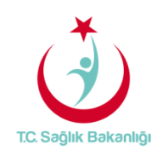 SAMSUN İLİ KAMU HASTANELERİ BİRLİĞİ GENEL SEKRETERLİĞİRUH SAĞLIĞI VE HASTALIKLARI HASTANESİ“BİRLİK’ te Sağlıklı Gelecek”SAMSUN İLİ KAMU HASTANELERİ BİRLİĞİ GENEL SEKRETERLİĞİRUH SAĞLIĞI VE HASTALIKLARI HASTANESİ“BİRLİK’ te Sağlıklı Gelecek”SAMSUN İLİ KAMU HASTANELERİ BİRLİĞİ GENEL SEKRETERLİĞİRUH SAĞLIĞI VE HASTALIKLARI HASTANESİ“BİRLİK’ te Sağlıklı Gelecek”SAMSUN İLİ KAMU HASTANELERİ BİRLİĞİ GENEL SEKRETERLİĞİRUH SAĞLIĞI VE HASTALIKLARI HASTANESİ“BİRLİK’ te Sağlıklı Gelecek”SAMSUN İLİ KAMU HASTANELERİ BİRLİĞİ GENEL SEKRETERLİĞİRUH SAĞLIĞI VE HASTALIKLARI HASTANESİ“BİRLİK’ te Sağlıklı Gelecek”ALT İŞVEREN / STAJYER PERSONELİ İŞ KAZASI TUTANAĞI FORMUALT İŞVEREN / STAJYER PERSONELİ İŞ KAZASI TUTANAĞI FORMUALT İŞVEREN / STAJYER PERSONELİ İŞ KAZASI TUTANAĞI FORMUALT İŞVEREN / STAJYER PERSONELİ İŞ KAZASI TUTANAĞI FORMUALT İŞVEREN / STAJYER PERSONELİ İŞ KAZASI TUTANAĞI FORMUDOKÜMAN NODOKÜMAN NOYAYIN TARİHİREV.NO/TARİHİSAYFASKS KODUSÇ.FR.478SÇ.FR.47807.10.201603/03.11.20171 / 1HSÇ06.03İşyeri Bilgileri: İşyeri Bilgileri: İşyeri Bilgileri: İşyeri Bilgileri: İşyeri Bilgileri:                                                                   Sigortalı Bilgileri:                                                                   Sigortalı Bilgileri:                                                                   Sigortalı Bilgileri:                                                                   Sigortalı Bilgileri:                                                                   Sigortalı Bilgileri: Adı Soyadı:TC. Kimlik No:UyruğuUyruğu:Doğum Tarihi:GöreviGörevi: Çalıştığı Birim:İstihdam Durumu: İstihdam Durumu: İstihdam Durumu: Adresi:Cep Tel:Ev Tel:Ev Tel:Ev Tel:Olayı Görenin Unvanı : Adı –soyadı TC tel Adresi:1.Kişi:2.Kişi:2.Kişi:2.Kişi:Yaranın Türü:Yaranın Vücuttaki Yeri:Yaralanmaya Neden Olan Araç/Gereç:                               Hasta Adı-Soyadı T:C Tel Adres:1.Kişi:                                    2.Kişi:1.Kişi:                                    2.Kişi:1.Kişi:                                    2.Kişi:1.Kişi:                                    2.Kişi:Olayın Yeri, Tanımı, Oluş Şekli ve Sonucu:İş Kazası Tarihi:Kaza Saati:Kaza Saati:Kaza Saati:□ Psiko-sosyal destek almak istedi.                            □ Psiko-sosyal destek almak istemedi.   □ Psiko-sosyal destek almak istedi.                            □ Psiko-sosyal destek almak istemedi.   □ Psiko-sosyal destek almak istedi.                            □ Psiko-sosyal destek almak istemedi.   □ Psiko-sosyal destek almak istedi.                            □ Psiko-sosyal destek almak istemedi.   □ Psiko-sosyal destek almak istedi.                            □ Psiko-sosyal destek almak istemedi.   Meslek Hastalığı Halinde Doldurulacaktır:Meslek Hastalığı Halinde Doldurulacaktır:Meslek Hastalığı Halinde Doldurulacaktır:Meslek Hastalığı Halinde Doldurulacaktır:Meslek Hastalığı Halinde Doldurulacaktır:Çalışılan Ortam:Meslek Hastalığı Saptanma Şekli:Meslek Hastalığı Etkeni:Meslek Hastalığı Etken Süresi:İş Göremezlik Seviyesi:Meslek Hastalığı Tanısı:Meslek Hastalığı Tanı Tarihi:İş Kazası ve Meslek Hastalıkları Bildirim Bilgileri:İş Kazası ve Meslek Hastalıkları Bildirim Bilgileri:İş Kazası ve Meslek Hastalıkları Bildirim Bilgileri:İş Kazası ve Meslek Hastalıkları Bildirim Bilgileri:İş Kazası ve Meslek Hastalıkları Bildirim Bilgileri:Belgenin Düzenlendiği TarihBildirim TarihiBildirim Saati:Bildirim Saati:Bildirimi Yapan Kişi Bilgileriİş Sağlığı Güvenliği Birimi Alt İşveren Temsilcisi                                Opr.Dr.H. Yalçın BÜYÜKKARABACAKHastane YöneticisiOpr.Dr.H. Yalçın BÜYÜKKARABACAKHastane Yöneticisi